                       CTO.  ALAVA  JUNIOR  -  2015                CATEGORÍA  MASCULINA-55 K. -     1º -  SHIVRAN   GARCÍA  (  SHIAI  )-60 K.-      1º -  JOSEPH  BARRIGA   (  SAN  IGNACIO )      2º -  IMANOL   PORTILLO    (  CALASANZ  )  -66 K.-      1º -  ALEX  DIEZ  (  CALASANZ  )      2º -  KOLDO  LEMOS  (  CALASANZ   )                  3º -  DAVID  JIMENEZ  (  CALASANZ  )-73 K. -     1º -  IVÁN  CRESPO  (  CALASANZ )   -81 K.-      1º -   DAVID  CAÑO  (  CALASANZ  )                  2º -   IÑIGO  FDEZ. de MENDIOLA  (  SAN  IGNACIO  )                CATEGORÍA  FEMENINA- 48 K. -    1ª -  MAIALEN   GONZALO  (  CALASANZ  )- 52 K.-     1ª -  ZURIÑE  PIZARROSO  (  CALASANZ )      2ª -  NAHIKARI  MTZ. De LUKO  (  AMURRIO  )      3ª -  IRATXE  DEL  OLMO  (  SAN  IGNACIO  )-57 K.-      1ª -  EDURNE  ANDUAGA  (  CALASANZ )-63 K.-      1ª -  IRATI  CHASCO ( CALASANZ )                  2ª -  HAIZEA  GARCÍA DE B. (  CALASANZ  )-70 K.  -    1ª -  ANE  IBAÑEZ  (  SAN  IGNACIO  )                  2ª -  ALEXANDRA  ROSAS  (  SAN  IGNACIO  )-78 K  -     1ª -  AGUEDA  PEREZ  (  SAN  IGNACIO  )                                                                                                                         Vitoria  a  7  de   noviembre   de   2015.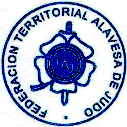 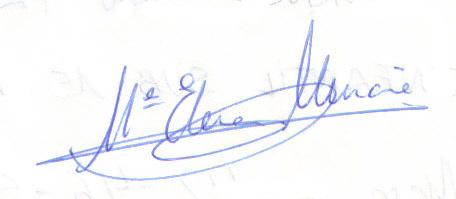 